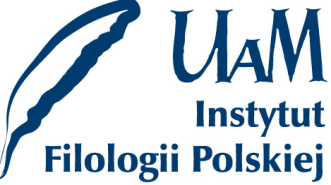 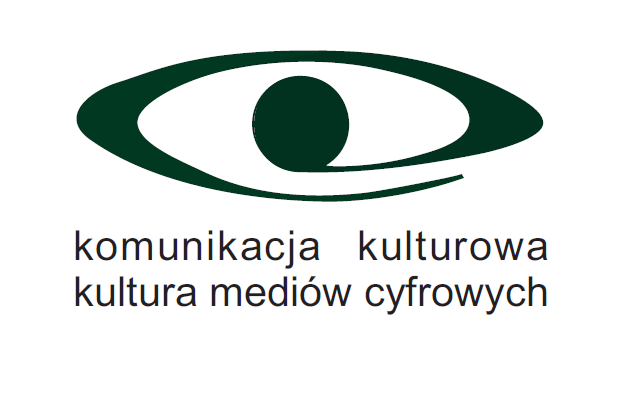 Lista studentów przyjętych na specjalizacjękultura mediów cyfrowych:Andżelika Barańska Rita Bąkowska Justyna Białecka Justyna Chudyka  Marta Ciesielska Hanna Danielczak Dominika Dymek Małgorzata Frąckowiak Małgorzata Gacek Katarzyna Gielicz Agnieszka Giersz Katarzyna Janus Dominika Jaśkiewicz Julita Foltynowicz Monika Kaczmarek Agnieszka Kleszcz Elżbieta Klimczak Kasia Kowalczykowska Anna Maria Koźbiel Natalia Kubiak Marta Majewska Maciej Orłowski Monika Pietrzak Agata Piśniak Anna RatajszczakMagdalena Rzepka Emilia Sommer Weronika Świniarska Edyta Wojciechowska Jowita Wolska Anna Zielińska 